NORTH OF IRELAND PEKINGESE CLUB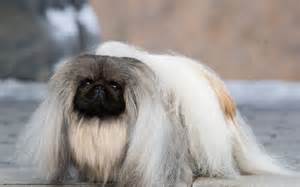 Membership Application Form£6.00 Single	£10.00 JointI/ We hereby apply for membership of The North of Ireland Pekingese Club and if accepted, agree to abide by the Rules, Regulations and Code of Ethics of The Club.Name of Applicant (Applicants, if joint membership)__________________________________________________________________________________ Address of Applicant/s (joint members must live at same address)_______________________________________________________________________________________________________________________________________________________________________________________________________________________________________________Tel : __________________________                       email :___________________________________The Proposer and Seconder must be fully paid up members of The Club.Name of Proposer 						Name of Seconder________________________________				_____________________________Signature of Proposer 						Signature of Seconder		________________________________				_____________________________Please return form and remittance to:Evelyn Blevins, Hon. Secretary, 23 Derryhubbert Road, Dungannon, Co Tyrone, BT71 6NW.